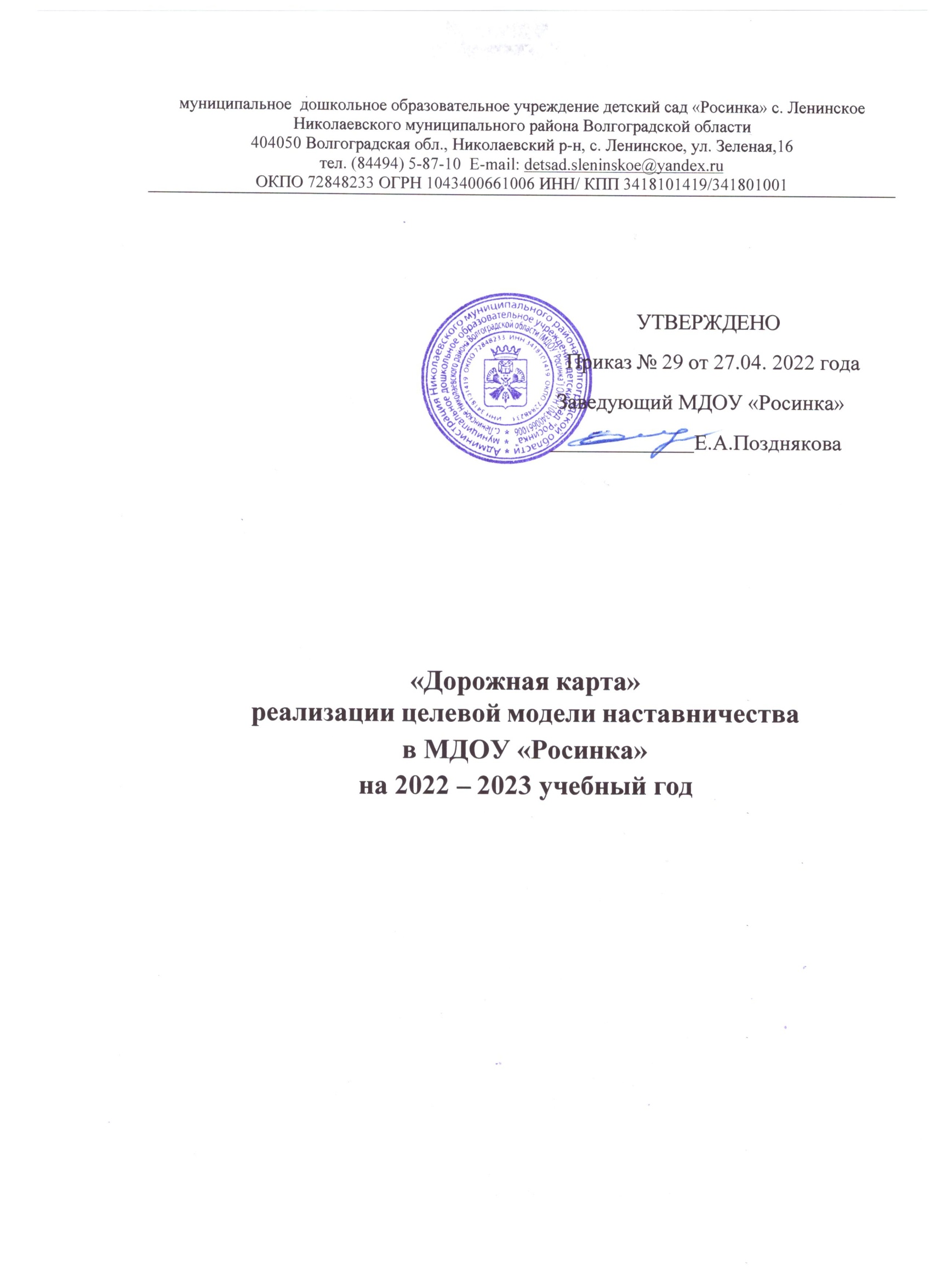 №Наименование этапаМероприятияСодержание деятельностиСрокиОтветственные1.Подготовка	условий для		запускаПрограммы наставничестваИзучение и систематизацияимеющихся материалов по проблеме наставничества.Изучение Распоряжения Министерства просвещения Российской Федерации № Р-145 от 25 декабря 2019 г. «Об утверждении методологии (целевой) модели наставничества обучающихся для организаций,		осуществляющих образовательную деятельность по общеобразовательным, дополнительным общеобразовательным и программам среднего	профессионального образования, в том числе с применением лучших практик обмена опытом между обучающимися».Март – апрель 2022г.Заведующий Е.А.Позднякова1.Подготовка	условий для		запускаПрограммы наставничестваПодготовка нормативной базы реализации целевой модели наставничества в ДОУ.Выбор форм и программ наставничества исходя из потребностей.Разработка и утверждение Положения о наставничествеРазработка и утверждение Целевой модели наставничестваРазработка и утверждение «дорожной карты»	внедрения	системы наставничестваНазначение куратора внедрения Целевой модели наставничества (издание приказа). .Издание приказа «Внедрение целевой модели наставничества»Проведение	мониторинга	по выявлению предварительных запросов от потенциальных наставляемых и заинтересованных в наставничестве сотрудников ДОУ.Проведение административного совещания по вопросам реализации целевой модели наставничества. Выборформ и программ наставничества.Май 2022г.Заведующий Е.А.ПоздняковаИнформирование педагогов возможностях и целях целевой модели наставничества .Проведение педагогического совета.Апрель 2022г.Заведующий Е.А.Позднякова2.Формирование	базы наставляемых.Сбор данных о наставляемыхПроведение анкетирования среди педагогов, желающих принять участие в программе наставничества.Сбор дополнительной информации о запросах наставляемых педагогов из личных дел, анализа методической работы.Май, 2022г.Старший воспитатель О.В.Козориз2.Формирование	базы наставляемых.Формирование базы наставляемыхФормирование базы данных наставляемых из числа педагогов.Май. 2022г.Заведующий Е.А.ПоздняковаСтарший воспитатель О.В.Козориз3.Формирование	базы наставниковСбор данных о наставникахПроведение анкетирования среди потенциальных наставников, желающих принять участие в программе наставничества.Сбор согласий на сбор и обработку персональных данных.Проведение мероприятия (круглый стол) для информирования и вовлечения потенциальных наставников.Июнь 2022г.Заведующий Е.А.ПоздняковаСтарший воспитатель О.В.Козориз3.Формирование	базы наставниковФормирование базы наставниковФормирование базы данных наставников из числа педагогов.Май- август 2022г.Старший воспитатель О.В.Козориз4.Отбор	и	обучениеВыявление наставников, входящих в базупотенциальныхПровести анализ базы наставников и выбрать подходящих для конкретнойпрограммы.Август 2022г.Заведующий Е.А.ПозднякованаставниковнаставниковСтарший воспитатель О.В.КозоризнаставниковОбучение наставников для работы с наставляемымиПодготовить методические материалы для сопровождения наставнической деятельности.Провести обучение наставников в форме консультаций и практикумов .Старший воспитатель О.В.Козориз5.Формирование наставнических пар/группОтбор наставников и наставляемыхАнализ заполненных анкет потенциальных	наставников	и сопоставление данных с анкетами наставляемых.Организация групповой встречи наставников и наставляемых.Проведение анкетирования на предмет предпочитаемогонаставника/наставляемого	после завершения групповой встречи.Анализ анкет групповой встречи и соединение наставников и наставляемыхв пары/ группы.август 2022г.Заведующий Е.А.ПоздняковаСтарший воспитатель О.В.Козориз5.Формирование наставнических пар/группЗакрепление наставнических пар.Издание приказа «О внедрении целевой модели наставничества» с указанием педагогов-наставников и наставляемых педагогов.Составление планов индивидуальногоразвития наставляемых, индивидуальные траектории обучения.августЗаведующий Е.А.Позднякова6.Организация	и осуществление работы наставнических пар/группОрганизация комплекса последовательных встреч наставников и наставляемыхПроведение первой, организационной, встречи наставника и наставляемого.Проведение второй, пробной рабочей, встречи наставника и наставляемого.Проведение встречи-планирования рабочего процесса в рамках программы наставничества с наставником и наставляемым.сентябрьНаставникиЗаведующий Е.А.ПоздняковаСтарший воспитательО.В.Козориз4. Регулярные встречи наставника и наставляемого.	5.	Проведение заключительной встречи наставника инаставляемого.Осуществление текущего контроля достижения планируемых результатов наставникамиАнкетирование. Форматы анкет обратной связи для промежуточной оценкиЯнварь 2023г.Старший воспитатель О.В.Козориз7.Завершение реализации программы наставничестваОтчеты по итогам наставнической программыПриказ о поощрении участников наставнической деятельности.Благодарственные письма партнерам.Издание приказа «О проведении итогового мероприятия в рамках реализации	целевой	модели наставничества»Апрель- май 2023г.Старший воспитатель О.В.Козориз7.Завершение реализации программы наставничестваМотивация и поощрения наставников4. Публикация результатов программы наставничества, лучших наставников, информации на сайтах ДОУСтарший воспитатель О.В.Козориз